A G E N D APor instrucciones de la Mesa Directiva de la Comisión Tercera Constitucional Permanente, comedidamente me permito informarles la agenda virtual programada para la semana comprendida entre el 16 al 19 de junio de 2020:MIÉRCOLES 17 DE JUNIO DE 2020HORA: 10:00 A.M.Debate de Control Político según Proposición N°. 010, del 16 de abril de 2020, suscrita por el Honorable Representante JOHN JAIRO ROLDÁN AVENDAÑO. Citada: Ministra de Educación Nacional, doctora ALICIA VICTORIA ARANGO OLMOS. Invitada: Gerente del Fondo de Financiamiento para la Infraestructura Educativa (FFIE), doctora ADRIANA GONZÁLEZ MAXCYCLAK - CANCELADOEstudio discusión y votación de los siguientes Proyectos de Ley en primer Debate.PROYECTO DE LEY 269 DE 2019 CÁMARA, “POR MEDIO DE LA CUAL SE AUTORIZA AL CONCEJO DEL DISTRITO DE BUENAVENTURA DEL DEPARTAMENTO DEL VALLE DEL CAUCA PARA EMITIR LA ESTAMPILLA PRO-HOSPITALES PÚBLICOS DEL DISTRITO DE BUENAVENTURA”.Autores: Honorables Representantes a la Cámara: MILTON HUGO ANGULO VIVEROS, ESTEBAN QUINTERO CARDONA, GABRIEL JAIME VALLEJO CHUFJI, JOSÉ VICENTE CARREÑO CASTRO, ADRIANA GÓMEZ MILLAN, JAIRO GIOVANNY CRISTANCHO TARACHE, JUAN FERNANDO ESPINAL RAMÍREZ, LEON FREDY MUÑOZ LOPERA, MARTHA PATRICIA HODWALKER, MÓNICA MARÍA RAIGOZA MORALES, MÓNICA LILIANA VALENCIA MONTAÑA, MARÍA JOSÉ PIZARRO RODRÍGUEZ, NORMA HURTADO SÁNCHEZ, EDWARD DACID RODRÍGUEZ RODRÍGUEZ Y OTRAS FIRMAS.Coordinadores: H.R. FABIO FERNANDO ARROYAVE RIVASFecha de radicación de la ponencia: 4/6/2020Gaceta: 299 de 2020PROYECTO DE LEY 208 DE 2019 CÁMARA "POR MEDIO DE LA CUAL SE FIJAN PARÁMETROS PARA OTORGAR BENEFICIOS E INCENTIVOS PARA EL FOMENTO E IMPLEMENTACIÓN DE CONSTRUCCIÓN SOSTENIBLE Y SE DICTAN OTRAS DISPOSICIONES".Autor: Honorable Representante a la Cámara: JUAN CARLOS LOZADA VARGAS.Ponentes: WILMER RAMIRO CARRILLO MENDOZA, JUAN PABLO CELIS VERGEL, JHON JAIRO BERRÍO LÓPEZ, KELYN JOHANA GONZÁLEZ DUARTEFecha de radicación de la ponencia: 4/6/2020Gaceta: 299 de 2020PROYECTO DE LEY 341 DE 2020 CÁMARA, “POR MEDIO DEL CUAL SE ADICIONA UN ARTÍCULO TRANSITORIO A LA LEY 152 DE 1994, POR LA CUAL SE ESTABLECE LA LEY ORGÁNICA DEL PLAN DE DESARROLLO”.Autores: Honorables Representantes a la Cámara: ÓSCAR HERNÁN SÁNCHEZ LEÓN, ALEJANDRO ALBERTO VEGA PEREZ, ANGELA PATRICIA SANCHEZ LEAL, RODRIGO ARTURO ROJAS LARA, HARRY GIOVANNY GONZÁLEZ GARCÍA, HERNÁN GUSTAVO ESTUPIÑAN CALVACHE, JUAN CARLOS REINALES AGUDELO, JORGE ENRIQUE BURGOS LUGO.Ponente: H.R CARLOS JULIO BONILLA SOTOFecha de radicación de la ponencia: 5/06/2020Gaceta: 299 de 2020JUEVES  18 DE 	JUNIO DE 2020HORA 8:00 A.M.Debate de Control Político según Proposición N°. 018, del 1 de junio de 2020, suscrita por los Honorables Representantes CHRISTIAN JOSÉ MORENO VILLAMIZAR y JOHN JAIRO CÁRDENAS MORÁNCitado: Ministro de Hacienda y Crédito Público, doctor ALBERTO CARRASQUILLA BARRERAPROPOSICIÓN N°. 018(Bogotá D.C., 1°. de junio de 2018)Conforme a los artículo 233 y 234 de la Ley 5ª de 1992, permitimos poner a consideración de la Comisión Tercera Constitucional de la Cámara de Representantes, citar a debate de Control Político al Ministro de Hacienda y Crédito Público, doctor ALBERTO CARRASQUILLA BARRERA, para que en la fecha y hora que la Mesa Directiva disponga, la Comisión evalúe las medidas que se han tomado para afrontar los desafíos de la presente Emergencia Económica, Social y Ecológica provocada por la pandemia COVID-19. (Cuestionario H.R CHRISTIAN JOSÉ MORENO VILLAMIZAR y H.R JOHN JAIRO CÁRDENAS MORÁN)JOHN JAIRO ROLDÁN AVENDAÑOPresidenteJHON JAIRO BERRÍO LÓPEZVicepresidente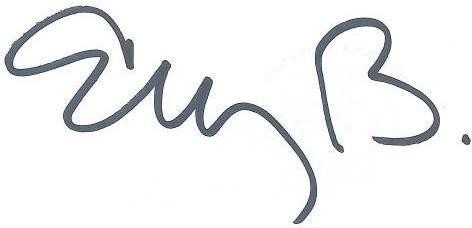 ELIZABETH MARTÍNEZ BARRERASecretaria General